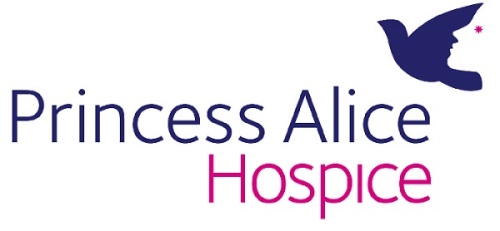 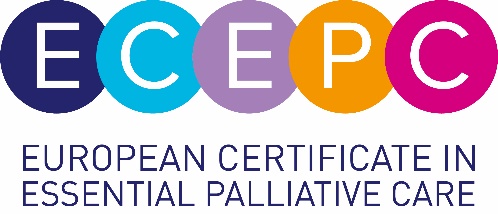 European Certificate in Essential Palliative Care course booking formIf completing this form by hand, please use BLOCK CAPITALS.Course datesPlease tick which course you wish to attend.The closing date for applications is two weeks prior to the commencement of the course.  Applications received after this date will not be considered and places will be allocated for the next course.Personal detailsPlease include a scanned, passport size, profile photo with your application (plain background only).Registration site Please indicate which site you wish to register with. This will be your ‘local site’ and will assign you a facilitator and be your first point of contact. Please note the course is ‘remote’ so you do not need to attend in person.  It may also be necessary for us to ‘move’ you to another centre if your chosen site is full.Job detailsContact detailsPlease note that email will be the main means of contact, so please write clearly and inform the Course Administrator as soon as possible if it should change.  Your home address is required for the purpose of posting the course handbook.Professional Healthcare QualificationsCourse typePayment detailsPlease note that confirmation of a place will not be possible without completed payment details.If you are applying for Princess Alice Hospice (Esher); St Mary’s Hospice (Birmingham); Heart of Kent Hospice (Aylesford); Jersey Hospice Care (Channel Isles); LOROS (Leicestershire); St Clare Hospice, (Essex); St Wilfrid’s Hospice, (Chichester) or University Hospital Plymouth NHS Trust (Devon) please make payment by card online or, for trusts/larger funding organisations only, by invoice (not for individual use).  Cheques will no longer be accepted.THIS SECTION MUST BE COMPLETED – FAILURE TO DO SO WILL MEAN WE ARE UNABLE TO OFFER YOU A PLACE ON THE CERTIFICATE. If you are applying for any of the following sites, please apply and send payment directly to:Hospice of St Francis, Berkhamsted;  Roxburghe House, Aberdeen;  St Gemma’s Hospice, Leeds;  Milford Care Centre, ROI; Hospice Malta; Severn Hospice, Shrewsbury; Northern Ireland Hospice; North London Hospice, London N12If you wish to pay by card please complete the following:If you are being funded and wish an invoice to be raised, please complete the following finance department details:THE FOLLOWING SECTION MUST BE COMPLETED IN ORDER FOR PLACES TO BE SECUREDNotesWithdrawalIf a candidate wishes to withdraw from the course before the start date, the candidate will receive a refund of the fee less an administration charge of £50.If a candidate wishes to withdraw from the course after commencement of the course, the candidate will receive no refund.DeferralIf a candidate wishes to defer to a later course, a fee of £150 will be levied. Each request will be considered on a case by case basis. This fee must be paid in advance of commencement of the deferred course.Cancellation by usOccasionally, situations beyond our control mean we have to cancel a course. In the event that a course is cancelled, delegates will be informed as soon as possible and offered a priority place for the next available course or a full refund of fees paid if they prefer.Course requirementsPossession of a relevant professional healthcare qualification.Working in a suitable practice setting, directly caring for patients requiring palliative care.Recommended approximately 50 hours of home study during the nine weeks.Compulsory virtual attendance on Assessment Day via Zoom or MS Teams with your registered site (last day of course).Access to email.As this is an intense course over a 9 week period, we highly recommend that candidates avoid holidays or other large projects/commitments during the course dates.	Due to the nature of the course content, it is not advisable to undertake this course if you have had a recent bereavement yourself.I confirm that the information I have given is correct and that I have read and agree to abide by the course notes and requirements.Signature of Candidate: 		Date: 	Keeping in Touch – We would like to be able to keep you informed about our education services but if we do not have your permission, we cannot get in touch with you to share regular updates on Princess Alice Hospice education sessions / study days and receive our twice yearly Education Prospectus						          Yes	   NoWould you like to hear from us by      EMAIL: Would you like to hear from us by      POST:              We never share, swap, sell or rent our customer details to other charities or third parties for marketing purposes.  For details of how we manage your data please see www.pah.or.guk/privacy/ - if you would like to change the above permissions at any time, please contact the Education Department on 01372 461 988 or email education@pah.org.ukFor the following sites, please return your form to europeancertificate@pah.org.uk :Princess Alice Hospice, Birmingham St Mary’s Hospice, Heart of Kent, Jersey Hospice Care, LOROS, St Clare Hospice, University Hospital Plymouth, St Wildrid’s Hospice:For the Hospice of St Francis, Berkhamsted site:Education Department, The Hospice of St Francis, Spring Garden Lane, Off Shootersway, Berkhamsted, Herts, HP4 3GWEmail: education@stfrancis.org.uk For the Roxburghe House, Aberdeen site:Roxburghe House, NHS Grampian, Ashgrove Road, Aberdeen, AB25 2ZHEmail: gram.mcn@nhs.scotFor the St Gemma’s Hospice, Leeds site:Academic Unit of Palliative Care, St Gemma’s Hospice, 329 Harrogate Road, Moortown, LeedsLS17 6QDEmail: AUPCCourses@st-gemma.co.ukFor the Milford Care Centre site:Milford Care Centre, Park Road, Castletroy, Limerick, Republic of IrelandEmail: D.Learning@milfordcarecentre.ie   For Hospice Malta site: 39 Good Shepherd Avenue, Balzan BZN1623, MaltaEmail:  certificate@hospicemalta.org For Severn Hospice site:Bicton Heath, Shrewsbury, SY3 8HSEmail:  education@severnhospice.org.uk For Northern Ireland Hospice site:74 Somerton Road, Belfast, County Antrim, BT15 3LHEmail: 	 niheducation@nihospice.org For North London Hospice site:47 Woodside Avenue, London, N12 8TTEmail: 	 education@northlondonhospice.co.uk2024 Spring Course:     15 April – 19 June2024 Autumn Course:     9 September – 13 NovemberTitle:First name:First name:Surname:GMC/NMC registration number (or equivalent professional registration)Where did you hear about this course?Do you require disabled access?Do you require disabled access?Do you require disabled access?YesYesNoDo you have any other special requirements?Do you have any other special requirements?Do you have any other special requirements?YesYesNoIf yes, please specify below:If yes, please specify below:If yes, please specify below:If yes, please specify below:If yes, please specify below:If yes, please specify below:If yes, please specify below:If yes, please specify below:Princess Alice Hospice, Esher, SurreySt Mary’s Hospice, Birmingham Severn Hospice, Shrewsbury (Autumn courses only)The Hospice of St Francis, Berkhamsted Roxburghe House, AberdeenSt Gemma’s Hospice, LeedsMilford Care Centre, RoIHeart of Kent Hospice, KentLOROS The Leicestershire & Rutland HospiceHospice Malta (Autumn courses only)North London Hospice, London N12St Clare Hospice, EssexNorthern Ireland Hospice, BelfastSt Wilfrid’s Hospice, ChichesterJersey Hospice Care, Channel Isles Please indicate your job role:Please indicate your job role:Please indicate your job role:Please indicate your job role:Please indicate your job role:Please indicate your job role:Please indicate your job role:Please indicate your job role:DoctorNursePharmacistPhysiotherapistOccupational therapistParamedicSocial WorkerOtherIf other, please specify:If other, please specify:Please specify your area of practice:Please specify your area of practice:Please specify your area of practice:Please specify your area of practice:Please specify your area of practice:Please specify your area of practice:Please specify your area of practice:Please specify your area of practice:Please specify your area of practice:CommunityAcute trustCare homeHospiceIf other, please specify:If other, please specify:Job title:Job title:Place of work:Place of work:Home Address:Phone number:  (including international code) Email:QualificationLevelDate achievedWhich course are you applying for?Which course are you applying for?Which course are you applying for?Certificate course£500 (subject to annual review)Card Number:Security Number: 
(three digits on back of card)Expiry date:Contact name Finance Dept:Job Title:Finance Dept email:Funding organisation/trust:Address of funding organisation/trust:PO Number:A purchase order number must be included here